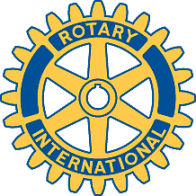 Rotary Club of Carleton Place and Mississippi MillsMeeting of July 27, 2015Eight Club members were in attendance for the regular Monday meeting at The Thirsty Moose and were joined by guest Kathy Cousineau. President Brenda reported on decisions taken at the previous Friday’s meeting of the Executive Committee, the most important one being that donations and project expenses for the current year would be limited to the funds on hand at the beginning of this year. All funds raised in 15/16 will be retained for donations and project expenses in 16/17. This practice will be the normal policy of the Club into the future. The effect of this decision is that 15/16 expenditures will be limited to the Seniors’ Christmas Dinner, the high school scholarships, two student sponsorships for “Adventures in the Environment” and our usual 15% commitment for international projects. Earmarked funds are available for maintenance of the Rotary Centennial Trail as well as the $1,200 carried over for international projects.Robert reported for the fund-raising committee and listed five initiativeses over the course of the year, two of them being new undertakings. A discussion was also held concerning our response to a “Survey Monkey” poll titled “Getting the Most from your AG” (Area Governor).Members are reminded of their commitments to participate in the sale of 50/50 tickets at the Bridge Street Bazaar on Saturday August 1 and also that there not be a meeting on August 3. The next meeting will be on August 10 and will be held at 6 pm at the Carleton Place and Beckwith Heritage Museum at 267 Edmund Street in Carleton Place. There will be a catered meal by The Leatherworks.We give a hearty welcome to our new member Debbie Shaw.